Коммерческое предложение.Магазин Готовых Решений «Magorclub» совместно с поставщиком оборудования по вторичной переработке полимеров ООО «Мировое оборудование» предлагает сотрудничество по организации современного полностью автоматизированного производства по переработке загрязненных мягких полимерных отходов, производительностью 180 тн. готовой продукции (вторичного гранулята) ежемесячно.  Стоимость пакета услуг, состоит из трех частей и составляет 13 775 000 (Тринадцать миллионов семьсот семьдесят пять тысяч) рублей.Часть 1. Консультационные услуги (Стоимость услуг составляет 500 000 рублей):1. Подбор оборудования для организации процесса переработки вторичных полимеров «под ключ» по заданным параметрам.2.  Предоставление бизнес-плана по реализации проекта «Организация производства по переработке загрязненных мягких полимерных отходов, производительностью 180 тн готовой продукции (вторичной гранулы).3.  Финансовая модель: Расчет движения денежных средств на предприятии с прогнозом на первые 12 месяцев с момента приобретения оборудования до выхода на окупаемость производства и получения прибыли в рамках проекта.4. Назначение консультанта (куратора) проекта.5. Предоставление неограниченного количества консультаций в течение первых трех месяцев с момента подписания контракта по вопросам, связанным с организацией снабжения и сбыта предприятия, организации и оптимизации процессов переработки, особенностям переработки отдельных видов сырья, логистика сырья и готовой продукции на предприятии, а также другим вопросам, связанным с работой производства.Время оказания консультаций: с 9-00 до 18-00 в рабочие дни. Консультационные услуги оказываются дистанционно, посредством электронных средств связи (телефон, эл.почта, мессенджеры: Viber, WhatsАpp).6. Выезд специалиста на производство в стоимость пакета услуг не входит, оплачивается отдельно. Стоимость зависит от удаленности производства от местонахождения поставщика услуг г. Подольск Московской области.Часть 2. Поставка оборудования (стоимость оборудования составляет 12 645 000,00 рублей).Пусковая мощность: 360,2 кВт/ч (рабочая 120кВт/ч)	Площадь цеха: 400 м.кв. Открытые площади: 300 м.кв.Рабочие: 4 чел./смена, 				Дополнительный персонал: Начальник производства,							Бухгалтер, Менеджер (2 чел)Часть 3. Пусконаладочные работы. (Стоимость услуг составляет 630 000 руб.)Для запуска производства и вывода на производственные мощности мы рекомендуем иметь в активе денежные средства в размере 3 225 000 рублей, которые в процессе работы потребуются для:Аренда производственных площадей;Подготовка помещения к работе;Покупка дополнительного оборудования и оснастки;Пополнение складских остатков сырья;Поддержание запасов готовой продукции на складе до момента реализации партии товара;ФОТ сотрудников и персонала;Покупка запчастей и проведение ремонтных работ.Для реализации проекта «Производство «под ключ» необходимо будет заключить следующие договоры:Договор поставки оборудования;Договор на пуско-наладочные работы;Договор на оказание консультационных услуг.С Уважением,Специалист по развитию бизнеса компании “Magorclub”				О.Б. АликинИП Едаков Алексей Анатольевич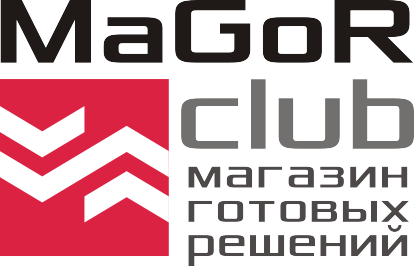 Юр. адрес:142184, Московская область, г. Подольск, мкр. Климовск, ул. Революции, д. 4, кв. 81Фактический  адрес: 142116,  Московская  область,  г. Подольск,   Домодедовское шоссе,  д. 14ИНН   502102695609,   Р/с  40802810400000033385   Отд. «Подольское»  АО «Райффайзенбанк»БИК  044525700,   К/с 30101810200000000700,    ОКПО 0122307330,  ОГРНИП  317507400048131Тел.:  +7 (495)  792-21-23,  +7 (800)  600-51-16,  e-mail:  info@magorclub.ru,  сайт: magorclub.ruКП №47 /1 от _____2018г.Директору _____ «__________»Госп. ______________________Вид перерабатываемых отходовчистые и загрязненные отходы ПВД, ПНД, ПП, а также многослойных пленочных отходов.Средняя стоимость закупки сырья20 000 руб/тнСредняя стоимость продажи вторичной гранулы55 000 руб/тнПроизводительность (по готовой продукции)180 тн/ месВыход на 100% производственные мощности4 месяцаИнвестиции17 000 000 рублей.Окупаемость 9 месяцевЧистая прибыль в месяц3 500 000 рублейКассовый остаток на 12 месяц с момента запуска36 530 000 рублейИП Едаков Алексей АнатольевичЮр. адрес:142184, Московская область, г. Подольск, мкр. Климовск, ул. Революции, д. 4, кв. 81Фактический  адрес: 142116,  Московская  область,  г. Подольск,   Домодедовское шоссе,  д. 14ИНН   502102695609,   Р/с  40802810400000033385   Отд. «Подольское»  АО «Райффайзенбанк»БИК  044525700,   К/с 30101810200000000700,    ОКПО 0122307330,  ОГРНИП  317507400048131Тел.:  +7 (495)  792-21-23,  +7 (800)  600-51-16,  e-mail:  info@magorclub.ru,  сайт: magorclub.ruИП Едаков Алексей АнатольевичЮр. адрес:142184, Московская область, г. Подольск, мкр. Климовск, ул. Революции, д. 4, кв. 81Фактический  адрес: 142116,  Московская  область,  г. Подольск,   Домодедовское шоссе,  д. 14ИНН   502102695609,   Р/с  40802810400000033385   Отд. «Подольское»  АО «Райффайзенбанк»БИК  044525700,   К/с 30101810200000000700,    ОКПО 0122307330,  ОГРНИП  317507400048131Тел.:  +7 (495)  792-21-23,  +7 (800)  600-51-16,  e-mail:  info@magorclub.ru,  сайт: magorclub.ruИП Едаков Алексей АнатольевичЮр. адрес:142184, Московская область, г. Подольск, мкр. Климовск, ул. Революции, д. 4, кв. 81Фактический  адрес: 142116,  Московская  область,  г. Подольск,   Домодедовское шоссе,  д. 14ИНН   502102695609,   Р/с  40802810400000033385   Отд. «Подольское»  АО «Райффайзенбанк»БИК  044525700,   К/с 30101810200000000700,    ОКПО 0122307330,  ОГРНИП  317507400048131Тел.:  +7 (495)  792-21-23,  +7 (800)  600-51-16,  e-mail:  info@magorclub.ru,  сайт: magorclub.ruКП № 47 /2 от ________2018г.Директору _____ «__________» Госп. _____________________.№НаименованиеКол-во, штПотребляемая мощность, кВтСтоимость всего, руб1Моечный комплекс PZO- 800 MK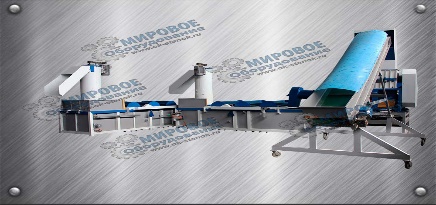 144,52 500 000,00Комплекс состоит: транспортер, Дробилка PZO-800 MKВанна флотации 2штЦентрифуги 2шт2Дробилка PZO – 800 DM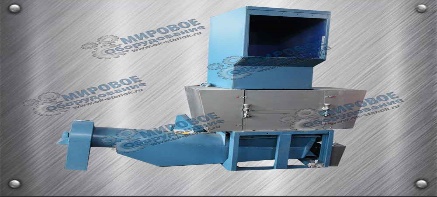 137862 000,00Примечание:Наличие второй дробилки  в комплексе позволяет работать в режиме non-stop 3Пресс-отжим FMO-500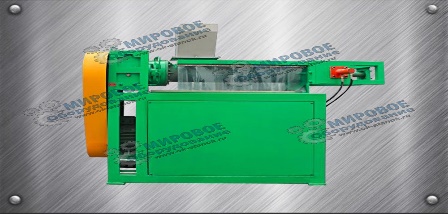 1451 627 000,00Пресс-отжим позволяет добиться не более 5% остаточной влажности сырья, увеличивая производительность линии на 30%4Линия грануляции с пласт-компактором , воднокольцевой резкой LGK-140 – MO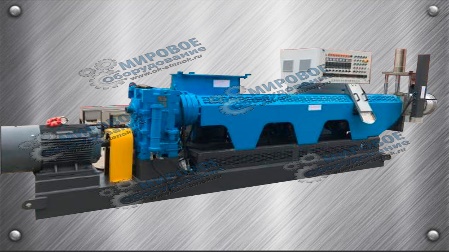 1233,77 656 000,001.Встроенный пласткомпактор позволяет увеличить насыпную плотность в зоне подачи чистого сырья в гранулятор.2. Водокольцевая резка позволяет полностью автоматизировать процесс переработки.ИП Едаков Алексей АнатольевичЮр. адрес:142184, Московская область, г. Подольск, мкр. Климовск, ул. Революции, д. 4, кв. 81Фактический  адрес: 142116,  Московская  область,  г. Подольск,   Домодедовское шоссе,  д. 14ИНН   502102695609,   Р/с  40802810400000033385   Отд. «Подольское»  АО «Райффайзенбанк»БИК  044525700,   К/с 30101810200000000700,    ОКПО 0122307330,  ОГРНИП  317507400048131Тел.:  +7 (495)  792-21-23,  +7 (800)  600-51-16,  e-mail:  info@magorclub.ru,  сайт: magorclub.ruИП Едаков Алексей АнатольевичЮр. адрес:142184, Московская область, г. Подольск, мкр. Климовск, ул. Революции, д. 4, кв. 81Фактический  адрес: 142116,  Московская  область,  г. Подольск,   Домодедовское шоссе,  д. 14ИНН   502102695609,   Р/с  40802810400000033385   Отд. «Подольское»  АО «Райффайзенбанк»БИК  044525700,   К/с 30101810200000000700,    ОКПО 0122307330,  ОГРНИП  317507400048131Тел.:  +7 (495)  792-21-23,  +7 (800)  600-51-16,  e-mail:  info@magorclub.ru,  сайт: magorclub.ruИП Едаков Алексей АнатольевичЮр. адрес:142184, Московская область, г. Подольск, мкр. Климовск, ул. Революции, д. 4, кв. 81Фактический  адрес: 142116,  Московская  область,  г. Подольск,   Домодедовское шоссе,  д. 14ИНН   502102695609,   Р/с  40802810400000033385   Отд. «Подольское»  АО «Райффайзенбанк»БИК  044525700,   К/с 30101810200000000700,    ОКПО 0122307330,  ОГРНИП  317507400048131Тел.:  +7 (495)  792-21-23,  +7 (800)  600-51-16,  e-mail:  info@magorclub.ru,  сайт: magorclub.ruИП Едаков Алексей АнатольевичЮр. адрес:142184, Московская область, г. Подольск, мкр. Климовск, ул. Революции, д. 4, кв. 81Фактический  адрес: 142116,  Московская  область,  г. Подольск,   Домодедовское шоссе,  д. 14ИНН   502102695609,   Р/с  40802810400000033385   Отд. «Подольское»  АО «Райффайзенбанк»БИК  044525700,   К/с 30101810200000000700,    ОКПО 0122307330,  ОГРНИП  317507400048131Тел.:  +7 (495)  792-21-23,  +7 (800)  600-51-16,  e-mail:  info@magorclub.ru,  сайт: magorclub.ruИП Едаков Алексей АнатольевичЮр. адрес:142184, Московская область, г. Подольск, мкр. Климовск, ул. Революции, д. 4, кв. 81Фактический  адрес: 142116,  Московская  область,  г. Подольск,   Домодедовское шоссе,  д. 14ИНН   502102695609,   Р/с  40802810400000033385   Отд. «Подольское»  АО «Райффайзенбанк»БИК  044525700,   К/с 30101810200000000700,    ОКПО 0122307330,  ОГРНИП  317507400048131Тел.:  +7 (495)  792-21-23,  +7 (800)  600-51-16,  e-mail:  info@magorclub.ru,  сайт: magorclub.ruИП Едаков Алексей АнатольевичЮр. адрес:142184, Московская область, г. Подольск, мкр. Климовск, ул. Революции, д. 4, кв. 81Фактический  адрес: 142116,  Московская  область,  г. Подольск,   Домодедовское шоссе,  д. 14ИНН   502102695609,   Р/с  40802810400000033385   Отд. «Подольское»  АО «Райффайзенбанк»БИК  044525700,   К/с 30101810200000000700,    ОКПО 0122307330,  ОГРНИП  317507400048131Тел.:  +7 (495)  792-21-23,  +7 (800)  600-51-16,  e-mail:  info@magorclub.ru,  сайт: magorclub.ruКП № 47 /3 от _______2018г.Директору _____ «__________» Госп. _____________________.№Наименование услугиЦена, руб1.Пуско-наладочные работы линии грануляции.В стоимость включено:А) Выезд специалистов в г.___________ для проведения работ.Б) Право Клиента пригласить на свое производство специалистов ООО «Мировое оборудование» 4 раза в течение года для решения вопросов связанных с устранением неполадок в работе оборудования.630 000,002. Монтаж, пуско-наладка дробильно-моечного комплекса. Устройство системы подачи воды и отвода канализации.Входит в стоимость.